2014 Volleyball Tournament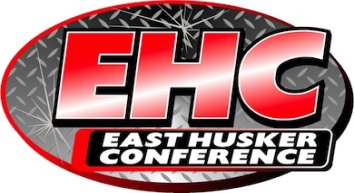 Games Played October 16th, 2014Games Played October 16th, 2014Games Played October 16th, 2014Hosted by #1 SeedHosted by #1 SeedHosted by #1 Seed#1 StantonGames Played October 18th, 2014 @ StantonGames Played October 18th, 2014 @ StantonGames Played October 18th, 2014 @ StantonLoser #1Game #1-4:30pmWinner #1Games Played October 18th, 2014 @ StantonGames Played October 18th, 2014 @ StantonGames Played October 18th, 2014 @ Stanton#16 Clarkson-LeighWinner #3Game #3Game #4Winner #4#8 Twin RiverLoser #2Game #2Winner #2#9 LDNEWinner #19Game #19Hosted by #4 SeedHosted by #4 SeedHosted by #4 SeedGame #27Winner #27Main Gym#5 Oakland-CraigMain GymLoser #5Game #5-4:30pmWinner #5#12 Scribner-SnyderWinner #7Game #7Game #8Winner #8#4 Humphrey/LHFLoser #6Game #6Winner #6#13 Bancroft-RosalieGame #24Hosted by #3 SeedHosted by #3 SeedHosted by #3 SeedGame #32ChampionMain Gym#3 Wisner-PilgerMain Gym3 of 5Loser #9Game #9-4:30pmWinner #9#14 MadisonWinner #11Game #11Game #12Winner #12#6 Howells-DodgeLoser #10Game #10Winner #10#11 PenderWinner #20Game #20Hosted by #2 SeedHosted by #2 SeedHosted by #2 SeedGame #28Winner #28Aux Gym#7 West Point-BeemerAux GymLoser #13Game #13-4:30pmWinner #13#10 Tekamah-HermanWinner #15Game #15Game #16Winner #16#2 NBCLoser #19Loser #14Game #14Winner #14Loser #27Game #23-Aux GymGame #23-Aux Gym#15 Logan ViewAux Gym, Game #31Aux Gym, Game #313rd PlaceLoser #20Loser #28Loser #3Loser #4Winner #17Game #17-9:15am, Main GymGame #17-9:15am, Main GymMain Gym, Game #25-2:15pmMain Gym, Game #25-2:15pmWinner #25Loser #7Loser #8Game #22Game #30Main GymLoser #11Loser #12Main GymWinner #18Game #18-9:15am, Aux GymGame #18-9:15am, Aux GymAux Gym, Game #26-2:15pmAux Gym, Game #26-2:15pmWinner #26Loser #15Loser #16Loser #17Loser #25Game #21-Aux GymGame #21-Aux GymAux Gym, Game #29Aux Gym, Game #29Loser #18Loser #26